25.05.2020 środa. Terapia logopedyczna nie musi być nudna, czyli - ćwiczenia logopedyczne i nie tylko. Dla rodziców  na ten wyjątkowy czas. Gra "Sylabowy wąż".Przechodzimy przez wszystkie pola tworząc dwusylabowe wyrazy. Druga sylaba jest także pierwszą kolejnego wyrazu. Powodzenia!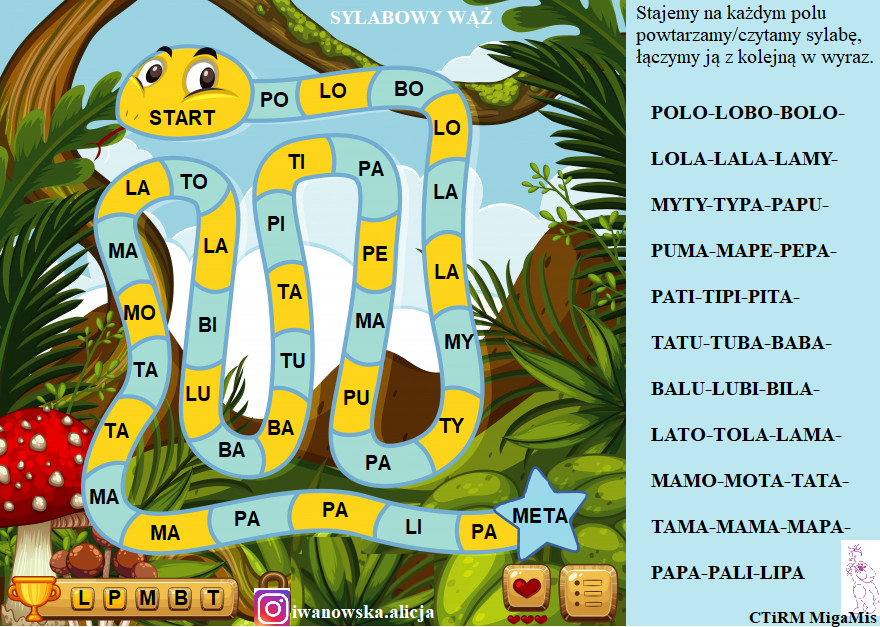 